Elermore Vale Public School 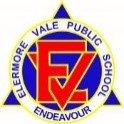 Preschool dealing with medical conditions in children procedureCopy and paste a new table to record each occasion the procedure is reviewed.Associated National Quality StandardsEducation and Care Services National Law or RegulationAssociated department policy, procedure or guideline2.12.2Regulation 90Regulation 91Regulation 92Regulation 93Regulation 94Regulation 95Leading and operating department preschool guidelines Student health in NSW schools: A summary and consolidation of policyAllergy and Anaphylaxis Management within the Curriculum P-12Pre-reading and reference documentsPre-reading and reference documentsPre-reading and reference documentsAustralasian Society of Clinical Immunology and Allergy (ASCIA)ASCIA Guidelines for the prevention of anaphylaxis in schoolsASCIA Risk management strategies for schools, preschools and childcare servicesNational Asthma Council AustraliaEpilepsy AustraliaDiabetes AustraliaAustralasian Society of Clinical Immunology and Allergy (ASCIA)ASCIA Guidelines for the prevention of anaphylaxis in schoolsASCIA Risk management strategies for schools, preschools and childcare servicesNational Asthma Council AustraliaEpilepsy AustraliaDiabetes AustraliaAustralasian Society of Clinical Immunology and Allergy (ASCIA)ASCIA Guidelines for the prevention of anaphylaxis in schoolsASCIA Risk management strategies for schools, preschools and childcare servicesNational Asthma Council AustraliaEpilepsy AustraliaDiabetes AustraliaStaff roles and responsibilitiesStaff roles and responsibilitiesStaff roles and responsibilitiesSchool principalThe principal as Nominated Supervisor, Educational Leader and Responsible Person holds primary responsibility for the preschool. The principal is responsible for ensuring:the preschool is compliant with legislative standards related to this procedure at all timesall staff involved in the preschool are familiar with and implement this procedureall procedures are current and reviewed as part of a continuous cycle of self- assessment.The principal as Nominated Supervisor, Educational Leader and Responsible Person holds primary responsibility for the preschool. The principal is responsible for ensuring:the preschool is compliant with legislative standards related to this procedure at all timesall staff involved in the preschool are familiar with and implement this procedureall procedures are current and reviewed as part of a continuous cycle of self- assessment.Preschool supervisorThe preschool supervisor supports the principal in their role and is responsible for leading the review of this procedure through a process of self-assessment and critical reflection. This includes: analysing complaints, incidents or issues and what the implications are for the updates to this procedurereflecting on how this procedure is informed by relevant recognised authoritiesplanning and discussing ways to engage with families and communities, including how changes are communicateddeveloping strategies to induct all staff when procedures are updated to ensure practice is embedded.The preschool supervisor supports the principal in their role and is responsible for leading the review of this procedure through a process of self-assessment and critical reflection. This includes: analysing complaints, incidents or issues and what the implications are for the updates to this procedurereflecting on how this procedure is informed by relevant recognised authoritiesplanning and discussing ways to engage with families and communities, including how changes are communicateddeveloping strategies to induct all staff when procedures are updated to ensure practice is embedded.Preschool educatorsThe preschool educators are responsible for working with leadership to ensure:all staff in the preschool and daily practices comply with this procedurestoring this procedure in the preschool, and making it accessible to all staff, families, visitors and volunteersbeing actively involved in the review of this procedure, as required, or at least annuallyensuring the details of this procedure’s review are documentedThe preschool educators are responsible for working with leadership to ensure:all staff in the preschool and daily practices comply with this procedurestoring this procedure in the preschool, and making it accessible to all staff, families, visitors and volunteersbeing actively involved in the review of this procedure, as required, or at least annuallyensuring the details of this procedure’s review are documentedProcedureProcedureProcedureIndividual health care plansThe preschool enrolment form requires the parent or carer to document relevant medical information. The preschool supervisor meets with the family to seek additional information or to clarify what is written in the enrolment form, if needed. Information is shared with preschool staff verbally as well as updated in all designated areas.An individual health care plan will be developed for any child with a medical condition diagnosed by a registered medical practitioner. This may include, but is not exclusive to:a child diagnosed with asthma, diabetes, epilepsy or a food or insect allergya child at risk of anaphylaxis a child who requires the administration of health care procedures.The DoE individual health care plan template is used. The preschool supervisor coordinates the preparation of the plan and consults with the family. Note – the health care plan and attachments must be completed and in place before the child commences preschool.In addition, the following documentation will be developed and collated as an attachment to the health care plan: The family must provide an emergency medical management or action plan for their child. This must be developed, dated and signed or stamped by a medical practitioner. If the child is at risk of anaphylaxis, this will generally be the ASCIA Action Plan for Anaphylaxis (Red) 2021.A risk minimisation plan for the child must be developed in consultation with their family. This should include information related to potential triggers for the child and how risks will be minimised in the preschool environment. The parent or carer’s signature must be included on the plan as verification that they were consulted. A communication plan must be developed to document:how all staff and volunteers will be made aware of the child’s needsthat all staff are able to identify the childthat all staff are able to locate the child’s management plan and medicationhow the family will inform the preschool of any changes in the child’s management, medication, or the risks identified on their risk minimisation planrecord any communication between the family and preschool around the child’s condition.The family must be given a copy of this procedure and the Student Health in NSW Public Schools: A summary and consolidation of policy The child cannot commence preschool until the family supplies their emergency medication. The preschool enrolment form requires the parent or carer to document relevant medical information. The preschool supervisor meets with the family to seek additional information or to clarify what is written in the enrolment form, if needed. Information is shared with preschool staff verbally as well as updated in all designated areas.An individual health care plan will be developed for any child with a medical condition diagnosed by a registered medical practitioner. This may include, but is not exclusive to:a child diagnosed with asthma, diabetes, epilepsy or a food or insect allergya child at risk of anaphylaxis a child who requires the administration of health care procedures.The DoE individual health care plan template is used. The preschool supervisor coordinates the preparation of the plan and consults with the family. Note – the health care plan and attachments must be completed and in place before the child commences preschool.In addition, the following documentation will be developed and collated as an attachment to the health care plan: The family must provide an emergency medical management or action plan for their child. This must be developed, dated and signed or stamped by a medical practitioner. If the child is at risk of anaphylaxis, this will generally be the ASCIA Action Plan for Anaphylaxis (Red) 2021.A risk minimisation plan for the child must be developed in consultation with their family. This should include information related to potential triggers for the child and how risks will be minimised in the preschool environment. The parent or carer’s signature must be included on the plan as verification that they were consulted. A communication plan must be developed to document:how all staff and volunteers will be made aware of the child’s needsthat all staff are able to identify the childthat all staff are able to locate the child’s management plan and medicationhow the family will inform the preschool of any changes in the child’s management, medication, or the risks identified on their risk minimisation planrecord any communication between the family and preschool around the child’s condition.The family must be given a copy of this procedure and the Student Health in NSW Public Schools: A summary and consolidation of policy The child cannot commence preschool until the family supplies their emergency medication. AsthmaAsthma is a medical condition that affects the airways. From time to time, people with asthma find it harder to breathe in and out, because the airways in their lungs become narrower.In developing the risk management plan for children with asthma, triggers that will be considered are smoke, colds and flu, exercise and allergens in the air. The plan will note how the child’s relevant triggers will be minimised in the preschool environment.The most common symptoms of asthma are:wheezing – a high-pitched sound coming from the chest while breathinga feeling of not being able to get enough air or being short of breatha feeling of tightness in the chestcoughing.If a child known to suffer asthma has a flare – up, their emergency action plan will be applied.If a child not known to have asthma has a flare – up, the preschool’s general use reliever medication will be administered, following The Asthma Care Plan for Education and Care Services.  Parent / carer authorisation is not required for this.Asthma is a medical condition that affects the airways. From time to time, people with asthma find it harder to breathe in and out, because the airways in their lungs become narrower.In developing the risk management plan for children with asthma, triggers that will be considered are smoke, colds and flu, exercise and allergens in the air. The plan will note how the child’s relevant triggers will be minimised in the preschool environment.The most common symptoms of asthma are:wheezing – a high-pitched sound coming from the chest while breathinga feeling of not being able to get enough air or being short of breatha feeling of tightness in the chestcoughing.If a child known to suffer asthma has a flare – up, their emergency action plan will be applied.If a child not known to have asthma has a flare – up, the preschool’s general use reliever medication will be administered, following The Asthma Care Plan for Education and Care Services.  Parent / carer authorisation is not required for this.DiabetesDiabetes is a serious complex condition which can affect the entire body, requiring daily self - care.  When someone has diabetes, their body can’t maintain healthy levels of glucose in the blood.  The signs and symptoms of low blood sugar include the child presenting pale, hungry, sweating, weak, confused and/or aggressive. The signs and symptoms of high blood sugar include thirst, need to urinate, hot dry skin, smell of acetone on breath. How a child’s diabetes will be managed and supported at preschool will depend on the type of diabetes they have. An extensive health care plan, including an emergency action plan, will be in place before they commence preschool.Diabetes is a serious complex condition which can affect the entire body, requiring daily self - care.  When someone has diabetes, their body can’t maintain healthy levels of glucose in the blood.  The signs and symptoms of low blood sugar include the child presenting pale, hungry, sweating, weak, confused and/or aggressive. The signs and symptoms of high blood sugar include thirst, need to urinate, hot dry skin, smell of acetone on breath. How a child’s diabetes will be managed and supported at preschool will depend on the type of diabetes they have. An extensive health care plan, including an emergency action plan, will be in place before they commence preschool.EpilepsyEpilepsy is a disorder of brain function that takes the form of recurring convulsive or non-convulsive seizures.Seizures can be subtle, causing momentary lapses of consciousness, or more obvious, causing sudden loss of body control. If a child known to suffer epilepsy has a seizure, apply their individual emergency management plan.If a child not know to suffer epilepsy suffers a seizure, follow the instructions on the Epilepsy Australia seizure first aid posterEpilepsy is a disorder of brain function that takes the form of recurring convulsive or non-convulsive seizures.Seizures can be subtle, causing momentary lapses of consciousness, or more obvious, causing sudden loss of body control. If a child known to suffer epilepsy has a seizure, apply their individual emergency management plan.If a child not know to suffer epilepsy suffers a seizure, follow the instructions on the Epilepsy Australia seizure first aid posterAnaphylaxisAnaphylaxis is a severe, life-threatening allergic reaction and is a medical emergency. If a child is considered as suffering from anaphylaxis, an ambulance will be called immediately.Anaphylaxis occurs after exposure to an allergen (usually to foods, insects or medicines), to which a person is allergic. Not all people with allergies are at risk of anaphylaxis.Signs of mild or moderate allergic reaction are swelling of the lips, face, eyes, a tingling mouth, hives or welts, abdominal pain or vomiting.Signs of a severe allergic reaction (anaphylaxis) are difficult/noisy breathing,   swelling of tongue, swelling / tightness in throat, wheeze or persistent cough, difficulty talking and/or hoarse voice, persistent dizziness or collapse, pale and floppy.If a preschool child known to be at risk of anaphylaxis suffers anaphylaxis, their  emergency action plan will be applied and their emergency medication administered.If a child not known to be at risk of anaphylaxis, is suffering anaphylaxis, the preschool’s general - use EpiPen Junior will be administered, following the instructions on the ASCIA First Aid Plan for Anaphylaxis (ORANGE) 2021 EpiPen. Parent / carer authorisation is not required for this.Anaphylaxis is a severe, life-threatening allergic reaction and is a medical emergency. If a child is considered as suffering from anaphylaxis, an ambulance will be called immediately.Anaphylaxis occurs after exposure to an allergen (usually to foods, insects or medicines), to which a person is allergic. Not all people with allergies are at risk of anaphylaxis.Signs of mild or moderate allergic reaction are swelling of the lips, face, eyes, a tingling mouth, hives or welts, abdominal pain or vomiting.Signs of a severe allergic reaction (anaphylaxis) are difficult/noisy breathing,   swelling of tongue, swelling / tightness in throat, wheeze or persistent cough, difficulty talking and/or hoarse voice, persistent dizziness or collapse, pale and floppy.If a preschool child known to be at risk of anaphylaxis suffers anaphylaxis, their  emergency action plan will be applied and their emergency medication administered.If a child not known to be at risk of anaphylaxis, is suffering anaphylaxis, the preschool’s general - use EpiPen Junior will be administered, following the instructions on the ASCIA First Aid Plan for Anaphylaxis (ORANGE) 2021 EpiPen. Parent / carer authorisation is not required for this.Administration of medicationBefore administering medication to a child, a staff member will have completed the department’s Administration of Medication in Schools e-Safety e-Learning course.On arrival at preschool, the parent or carer hands the child’s medication to a staff member for safe storage. All non-emergency medication is stored in a locked cupboard, or locked container in the refrigerator, out of reach of children. Medication will only be given to a child if it is in its original packaging or container with a pharmacy label stating the child’s name, dosage instructions and a non-expired use-by date.The parent or carer completes the first section of the medication record, documenting dosage and administration details and authorising the medication to be administered to their child. When a staff member administers medication to a child, they record the details on the medication record, with another member of staff witnessing that the medication was administered as prescribed. This is to be made available to the family for verification when they collect their child. The medication records are stored in the medical cupboard in the kitchen.The expiry dates of children’s individual medication kept in the preschool will be monitored regularly and families asked to replace them before they expire. The school office staff will monitor the medication termly when checking the first aid kits as well.Before administering medication to a child, a staff member will have completed the department’s Administration of Medication in Schools e-Safety e-Learning course.On arrival at preschool, the parent or carer hands the child’s medication to a staff member for safe storage. All non-emergency medication is stored in a locked cupboard, or locked container in the refrigerator, out of reach of children. Medication will only be given to a child if it is in its original packaging or container with a pharmacy label stating the child’s name, dosage instructions and a non-expired use-by date.The parent or carer completes the first section of the medication record, documenting dosage and administration details and authorising the medication to be administered to their child. When a staff member administers medication to a child, they record the details on the medication record, with another member of staff witnessing that the medication was administered as prescribed. This is to be made available to the family for verification when they collect their child. The medication records are stored in the medical cupboard in the kitchen.The expiry dates of children’s individual medication kept in the preschool will be monitored regularly and families asked to replace them before they expire. The school office staff will monitor the medication termly when checking the first aid kits as well.Emergency medicationEmergency medications (EpiPen Jnr., Ventolin) are inaccessible to children, but not locked away so they are readily available if needed. They are stored in the medical cupboard in the kitchen. Individual emergency medication will be stored with a copy of the child’s emergency management plan. In any medical emergency an ambulance will be called immediately. This will be called by the school office.In an anaphylaxis or asthma emergency situation, preschool educators will administer emergency medication (EpiPen Jr or Ventolin) to a child who requires it. Parent / carer authorisation is not required for this. If emergency medication is administered:an ambulance will be called the principal will be notifiedthe child’s parent or carer will be notified a notification will be made to Early Learning (phone 1300 083 698) within 24 hours.Emergency medications (EpiPen Jnr., Ventolin) are inaccessible to children, but not locked away so they are readily available if needed. They are stored in the medical cupboard in the kitchen. Individual emergency medication will be stored with a copy of the child’s emergency management plan. In any medical emergency an ambulance will be called immediately. This will be called by the school office.In an anaphylaxis or asthma emergency situation, preschool educators will administer emergency medication (EpiPen Jr or Ventolin) to a child who requires it. Parent / carer authorisation is not required for this. If emergency medication is administered:an ambulance will be called the principal will be notifiedthe child’s parent or carer will be notified a notification will be made to Early Learning (phone 1300 083 698) within 24 hours.Record of procedure’s reviewDate of review and who was involved26/04/2022Preschool team- Louise Dittberner, Jo Morgan and Nicole BuddenKey changes made and reason/s whyUpdated into new DoE proformaRecord of communication of significant changes to relevant stakeholdersNo new changes Date of review and who was involved30/05/2023Preschool team- Kristen Rowe, Louise Dittberner, Jo Morgan and Nicole BuddenKey changes made and reason/s whyRecord of communication of significant changes to relevant stakeholders